INDICAÇÃO Nº 2999/2015Sugere ao Poder Executivo Municipal que proceda com urgência a troca de lâmpada queimada em poste de iluminação em viela na Rua Jurunas, entre os números 612/638 no bairro Santa Rita.Excelentíssimo Senhor Prefeito Municipal, Nos termos do Art. 108 do Regimento Interno desta Casa de Leis, dirijo-me a Vossa Excelência e aos órgãos competentes, que proceda com urgência a troca de lâmpada queimada em poste de iluminação em viela na Rua Jurunas, entre os números 612/638 no bairro Santa Rita, em nosso Município.                                              Justificativa:Munícipes procuraram este vereador cobrando providências no sentido de proceder com a troca de lâmpada queimada localizada na via acima mencionada. Neste local há um poste que se encontra com a lâmpada queimada, sendo necessária a troca, haja vista que no período noturno a via se torna muito escura, o que compromete a segurança e bem estar dos moradores.Munícipes já entraram em contato com o 3455-8101 e passou a demanda a varias semanas.Plenário “Dr. Tancredo Neves”, em 11 de agosto de 2.015.                                               FELIPE SANCHES-Vereador / Vice Presidente-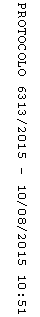 